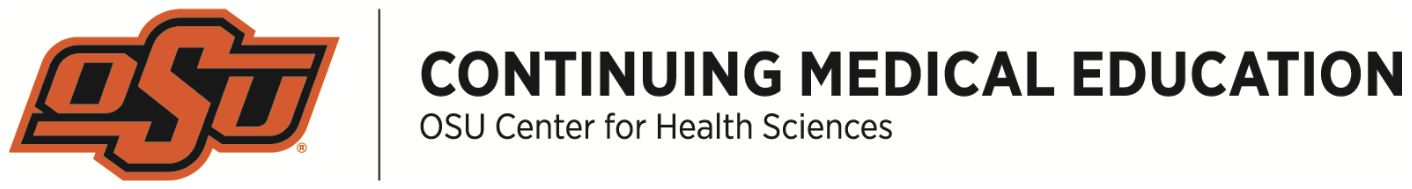 Opioid Use Disorder (MOUD) X Waiver Training January 13, 2022January 13, 2022 8:00 AMLive ActivityOnlineSpecialtiesAll SpecialtiesDescriptionThe purpose of this is to better prepare physicians and medical students to identify individuals with opioid use disorders and to engage those patients in medication-assisted treatment for their opioid use disorder.Screen and identify patients with OUD and define evidence-based treatments.
Discuss the pharmacology of opioids as it relates to treatment of opioid use disorder (OUD) patients.Describe the fundamentals of office-based opioid treatment including the treatment of the co-morbid patient.
Explain the process of buprenorphine induction as well as stabilization and maintenance.Discuss all FDA approved antagonist and agonist medications to treat OUD.Discuss basic office protocols including medical record documentation and confidentially.Utilize evidence-based resources to ensure providers have the confidence to prescribe buprenorphine for patients with OUD.Recognize the importance of obtaining a waiver to begin treating patients with OUD.Learning Objectives1 Understand the pivotal milestones in opioid treatment and legislative initiatives in order to decrease the number of fatal overdoses and increase patients’ retention in treatment with improved social functioning.2 Identify and assess patients who are appropriate for treatment with medications. Describe the components of evaluation for medication-assisted treatment.3 Examine variable pain management practices for patients with OUD and understand clinical uses of buprenorphine, including induction, stabilization, maintenance, and withdrawal.Accreditation & Credit DesignationThe Oklahoma State University College of Osteopathic Medicine is accredited by the American Osteopathic Association to provide osteopathic continuing medical education for physicians.The Oklahoma State University College of Osteopathic Medicine designates this program for a maximum of (4.0) AOA Category 1-A credit(s), and will report CME and specialty credits commensurate with the extent of the physician's participation in this activity.Faculty & PlannersCommercial SupportThis activity has been developed without commercial support.Name of individualIndividual's role in activityName of commercial interest/Nature of relationshipHana Lorin, BScActivity CoordinatorNothing to disclose - 12/21/2021Jason Beaman, DOCourse DirectorNothing to disclose - 11/17/2021Kelly Dunn, MDFacultyNothing to disclose - 12/21/2021